JUEGOS DEPORTIVOS NACIONALES FASE MUNICIPAL O REGIONAL NARIÑOENTIDADES TERRITORIALES CERTIFICADAS2019De acuerdo con la circular No. 24, presento informe con corte 05 de septiembre de 2019 de SECRETARIA DE EDUCACION DE NARIÑO: MUNICIPIOS PARTICIPANTES DEPARTAMENTO DE NARIÑO:FUTBOL MASCULINO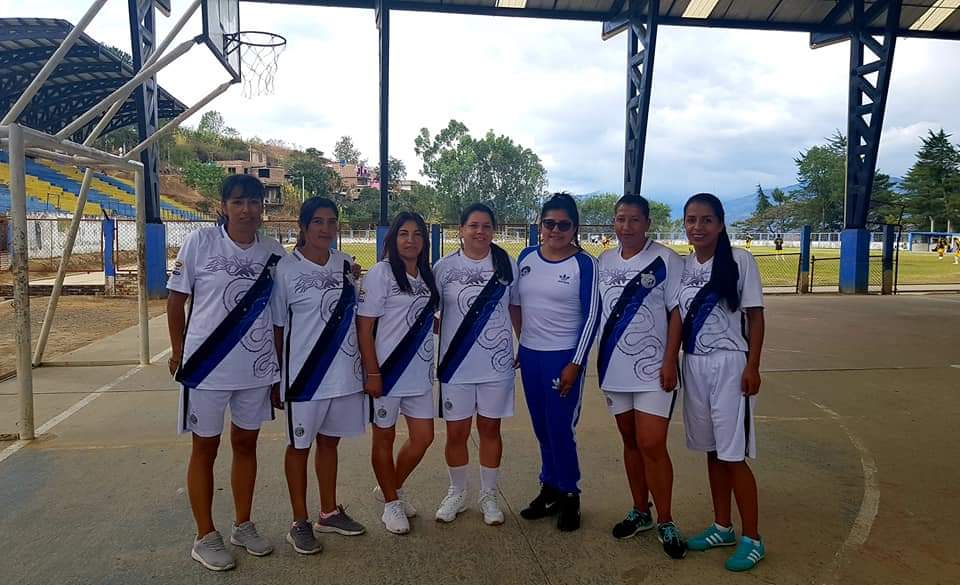 FUTSALA MASCULINO:FUTSALA FEMENINO:BALONCESTO MASCULINO: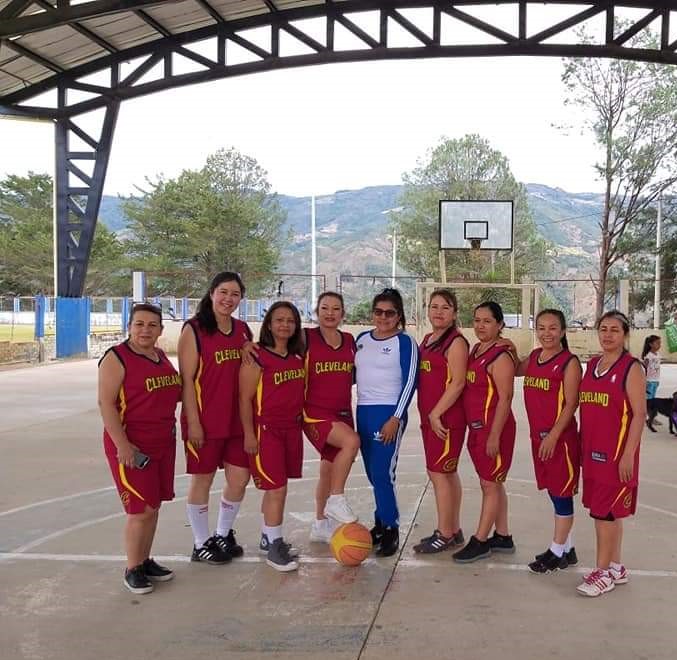 BALONCESTO FEMENINO:VOLEIBOL MASCULINO:VOLEIBOL FEMENINO:ELIMINATORIA DEPARTAMENTAL Con PASTO – NARIÑO E *IPIALES (en revisión de documentos por quejas presentadas referente a que sacaron selección y no hicieron FASE MUNICIPAL)  NUMERO DE EQUIPOS COMPETIDORES POR EL DEPARTAMENTO DE NARIÑO EN FASE DEPARTAMENTALFUTBOL MASCULINO: 17 EQUIPOSFUTSALA MASCULINO: 12 EQUIPOSFUTSALA FEMENINO: 4 EQUIPOSBALONCESTO MASCULINO: 8 EQUIPOSBALONCESTO FEMENINO: 6 EQUIPOSVOLEIBOL MASCULINO: 5 EQUIPOSVOLEIBOL FEMENINO: 1 EQUIPONos encontramos en la fase de eliminación por zonas la cual finaliza el sábado 14 de septiembre de 2019, programando tentativamente la FASDE DEPARTAMENTAL CON PASTO E IPIALES (Siempre y cuando cumplan con requisitos la S.E.M. IPIALES), para los días 19 – 20 y 21 de septiembre de 2019, determinando los equipos ganadores.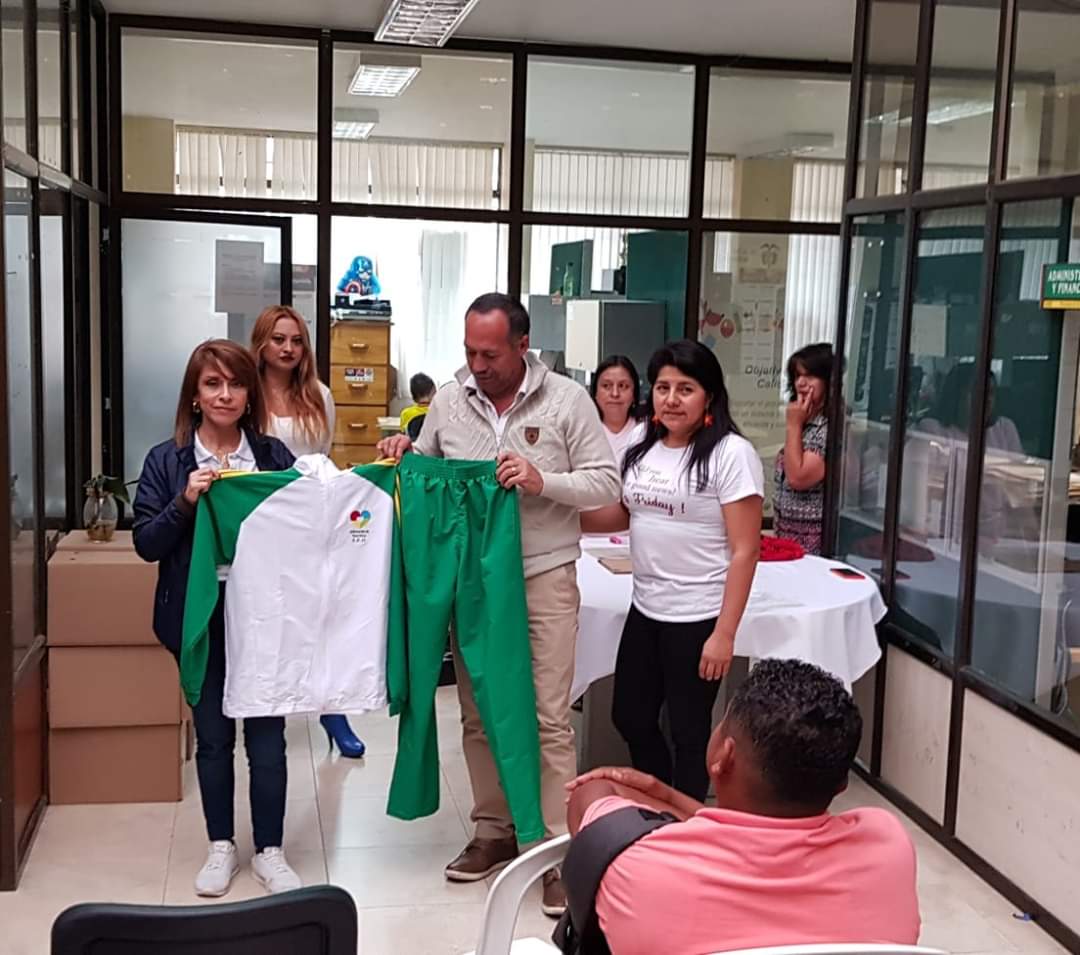 SISTEMA DE JUEGO:De acuerdo a los municipios se clasificaron equipos por zonas (NORTE – SUR – OCCIDENTE – ORIENTE - COSTA), cada zona dependiendo del número de equipos se programa partidos de ida y vuelta – y tripletas, algunos equipos de zona que no tenían con quien eliminarse, pasan a la final de la zona que se realiza la próxima semana entre el 10 al 13 de septiembre de 2019.CUADRO RESULTADOS FINALES Y EQUIPO GANADOREn el momento estamos en proceso de culminación de la FASE DEPARTAMENTAL POR ZONAS, se prevé la culminación final de Juegos Departamentales de Magisterio entre el 19 – 20 y 21 de septiembre de 2019 Evidencia de Partidos realizados fueron publicados a través del chat institucional de Bienestar M.E.N. por WhatsApp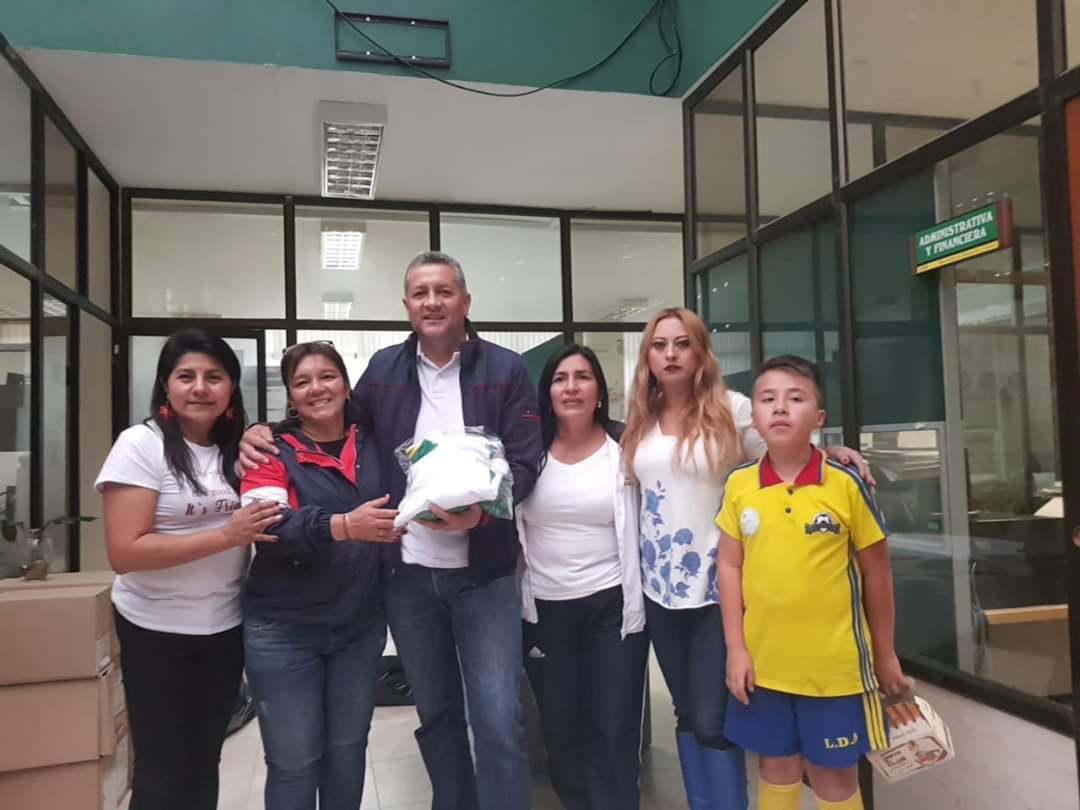 CONSACAEL TAMBOLA FLORIDABUESACOTABLON DE GOMEZLA CRUZALBANLINARESLOS ANDESTUQUERRESCORDOBARICAURTEP.  DE MONTE COSTEROLEIVASANLORENZOTAMINANGOBARBACOASSAN BERNARDOCOLONSAN PEDROPEÑOL EL ROSARIOARBOLEDASAN LORENZOROBERTO PAYANCUMBALGUACHUCALGUALMATANSANTACRUZPEÑOL LA CRUZCORDOBABARBACOASLA FLORIDATANGUASAN LORENZO   RICAURTEPROVIDENCIABELENLOS ANDES SOTOMAYORSAN  PABLOEL TAMBOLA UNIONRICAURTESAN PEDRO DE CARTAGOLEIVACOLONEL TABLONSAN BERNARDOBUESACOGUACHUCALCORDOBATANGUAEL ROSARIOSAN LORENZOBELENPROVIDENCIAYACUANQUERTABLON DE GOMEZLA CRUZ LA UNIONEL CHARCOLA FLORIDA